شناسنامه طرحشناسنامه طرحشناسنامه طرحشناسنامه طرحشناسنامه طرحشناسنامه طرحشناسنامه طرحشناسنامه طرحشناسنامه طرحشناسنامه طرحشناسنامه طرحشناسنامه طرحشناسنامه طرحشناسنامه طرحشناسنامه طرحشناسنامه طرحشناسنامه طرحشناسنامه طرحعنوان طرح یا پروژهعنوان طرح یا پروژهعنوان طرح یا پروژهگردشگری هوایی یزد (تپه اردشیر)گردشگری هوایی یزد (تپه اردشیر)گردشگری هوایی یزد (تپه اردشیر)گردشگری هوایی یزد (تپه اردشیر)گردشگری هوایی یزد (تپه اردشیر)گردشگری هوایی یزد (تپه اردشیر)گردشگری هوایی یزد (تپه اردشیر)گردشگری هوایی یزد (تپه اردشیر)گردشگری هوایی یزد (تپه اردشیر)گردشگری هوایی یزد (تپه اردشیر)گردشگری هوایی یزد (تپه اردشیر)گردشگری هوایی یزد (تپه اردشیر)گردشگری هوایی یزد (تپه اردشیر)گردشگری هوایی یزد (تپه اردشیر)گردشگری هوایی یزد (تپه اردشیر)وضعیت طرحوضعیت طرحوضعیت طرحجدید جدید جدید جدید تکمیل و توسعه تکمیل و توسعه تکمیل و توسعه تکمیل و توسعه تکمیل و توسعه تکمیل و توسعه تکمیل و توسعه پیشنهادی پیشنهادی پیشنهادی پیشنهادی بخش مربوطهبخش مربوطهبخش مربوطههتل هتل هتل هتل سفره خانه سنتی سفره خانه سنتی سفره خانه سنتی سفره خانه سنتی سفره خانه سنتی سفره خانه سنتی سفره خانه سنتی مجتمع گردشگری مجتمع گردشگری مجتمع گردشگری مجتمع گردشگری بخش مربوطهبخش مربوطهبخش مربوطهپارک طبیعت گردی پارک طبیعت گردی پارک طبیعت گردی پارک طبیعت گردی مرکز سلامت مرکز سلامت مرکز سلامت مرکز سلامت مرکز سلامت مرکز سلامت مرکز سلامت اقامتگاه بوم گردی اقامتگاه بوم گردی اقامتگاه بوم گردی اقامتگاه بوم گردی بخش مربوطهبخش مربوطهبخش مربوطهاقامتگاه سنتی اقامتگاه سنتی اقامتگاه سنتی اقامتگاه سنتی هتل بیمارستان هتل بیمارستان هتل بیمارستان هتل بیمارستان هتل بیمارستان هتل بیمارستان هتل بیمارستان واحد پذیرایی بین راهی واحد پذیرایی بین راهی واحد پذیرایی بین راهی واحد پذیرایی بین راهی بخش مربوطهبخش مربوطهبخش مربوطهمراکز تفریحی، سرگرمی و گردشگری مراکز تفریحی، سرگرمی و گردشگری مراکز تفریحی، سرگرمی و گردشگری مراکز تفریحی، سرگرمی و گردشگری مراکز تفریحی، سرگرمی و گردشگری مراکز تفریحی، سرگرمی و گردشگری مراکز تفریحی، سرگرمی و گردشگری مراکز تفریحی، سرگرمی و گردشگری مراکز تفریحی، سرگرمی و گردشگری سایر: گردشگری هواییسایر: گردشگری هواییسایر: گردشگری هواییسایر: گردشگری هواییسایر: گردشگری هواییسایر: گردشگری هواییشرح مختصری از طرح:شرح مختصری از طرح:شرح مختصری از طرح:اگر چه انتخاب بهترین تجهیزات پرواز در موفقیت پروژه بسیار موثر است اما اولین تصمیم مهم براي سرمایه گذاري در پروژه بالون هاي تفریحی، انتخاب مکان مناسب براي سایت پرواز بالون است. راز موفقیت پروژه، انتخاب مکانی در حومه شهر، نزدیک به یک مرکز شهري پر جمعیت یا مکانی که مورد توجه گردشگران بسیار است، می باشد.اگر چه انتخاب بهترین تجهیزات پرواز در موفقیت پروژه بسیار موثر است اما اولین تصمیم مهم براي سرمایه گذاري در پروژه بالون هاي تفریحی، انتخاب مکان مناسب براي سایت پرواز بالون است. راز موفقیت پروژه، انتخاب مکانی در حومه شهر، نزدیک به یک مرکز شهري پر جمعیت یا مکانی که مورد توجه گردشگران بسیار است، می باشد.اگر چه انتخاب بهترین تجهیزات پرواز در موفقیت پروژه بسیار موثر است اما اولین تصمیم مهم براي سرمایه گذاري در پروژه بالون هاي تفریحی، انتخاب مکان مناسب براي سایت پرواز بالون است. راز موفقیت پروژه، انتخاب مکانی در حومه شهر، نزدیک به یک مرکز شهري پر جمعیت یا مکانی که مورد توجه گردشگران بسیار است، می باشد.اگر چه انتخاب بهترین تجهیزات پرواز در موفقیت پروژه بسیار موثر است اما اولین تصمیم مهم براي سرمایه گذاري در پروژه بالون هاي تفریحی، انتخاب مکان مناسب براي سایت پرواز بالون است. راز موفقیت پروژه، انتخاب مکانی در حومه شهر، نزدیک به یک مرکز شهري پر جمعیت یا مکانی که مورد توجه گردشگران بسیار است، می باشد.اگر چه انتخاب بهترین تجهیزات پرواز در موفقیت پروژه بسیار موثر است اما اولین تصمیم مهم براي سرمایه گذاري در پروژه بالون هاي تفریحی، انتخاب مکان مناسب براي سایت پرواز بالون است. راز موفقیت پروژه، انتخاب مکانی در حومه شهر، نزدیک به یک مرکز شهري پر جمعیت یا مکانی که مورد توجه گردشگران بسیار است، می باشد.اگر چه انتخاب بهترین تجهیزات پرواز در موفقیت پروژه بسیار موثر است اما اولین تصمیم مهم براي سرمایه گذاري در پروژه بالون هاي تفریحی، انتخاب مکان مناسب براي سایت پرواز بالون است. راز موفقیت پروژه، انتخاب مکانی در حومه شهر، نزدیک به یک مرکز شهري پر جمعیت یا مکانی که مورد توجه گردشگران بسیار است، می باشد.اگر چه انتخاب بهترین تجهیزات پرواز در موفقیت پروژه بسیار موثر است اما اولین تصمیم مهم براي سرمایه گذاري در پروژه بالون هاي تفریحی، انتخاب مکان مناسب براي سایت پرواز بالون است. راز موفقیت پروژه، انتخاب مکانی در حومه شهر، نزدیک به یک مرکز شهري پر جمعیت یا مکانی که مورد توجه گردشگران بسیار است، می باشد.اگر چه انتخاب بهترین تجهیزات پرواز در موفقیت پروژه بسیار موثر است اما اولین تصمیم مهم براي سرمایه گذاري در پروژه بالون هاي تفریحی، انتخاب مکان مناسب براي سایت پرواز بالون است. راز موفقیت پروژه، انتخاب مکانی در حومه شهر، نزدیک به یک مرکز شهري پر جمعیت یا مکانی که مورد توجه گردشگران بسیار است، می باشد.اگر چه انتخاب بهترین تجهیزات پرواز در موفقیت پروژه بسیار موثر است اما اولین تصمیم مهم براي سرمایه گذاري در پروژه بالون هاي تفریحی، انتخاب مکان مناسب براي سایت پرواز بالون است. راز موفقیت پروژه، انتخاب مکانی در حومه شهر، نزدیک به یک مرکز شهري پر جمعیت یا مکانی که مورد توجه گردشگران بسیار است، می باشد.اگر چه انتخاب بهترین تجهیزات پرواز در موفقیت پروژه بسیار موثر است اما اولین تصمیم مهم براي سرمایه گذاري در پروژه بالون هاي تفریحی، انتخاب مکان مناسب براي سایت پرواز بالون است. راز موفقیت پروژه، انتخاب مکانی در حومه شهر، نزدیک به یک مرکز شهري پر جمعیت یا مکانی که مورد توجه گردشگران بسیار است، می باشد.اگر چه انتخاب بهترین تجهیزات پرواز در موفقیت پروژه بسیار موثر است اما اولین تصمیم مهم براي سرمایه گذاري در پروژه بالون هاي تفریحی، انتخاب مکان مناسب براي سایت پرواز بالون است. راز موفقیت پروژه، انتخاب مکانی در حومه شهر، نزدیک به یک مرکز شهري پر جمعیت یا مکانی که مورد توجه گردشگران بسیار است، می باشد.اگر چه انتخاب بهترین تجهیزات پرواز در موفقیت پروژه بسیار موثر است اما اولین تصمیم مهم براي سرمایه گذاري در پروژه بالون هاي تفریحی، انتخاب مکان مناسب براي سایت پرواز بالون است. راز موفقیت پروژه، انتخاب مکانی در حومه شهر، نزدیک به یک مرکز شهري پر جمعیت یا مکانی که مورد توجه گردشگران بسیار است، می باشد.اگر چه انتخاب بهترین تجهیزات پرواز در موفقیت پروژه بسیار موثر است اما اولین تصمیم مهم براي سرمایه گذاري در پروژه بالون هاي تفریحی، انتخاب مکان مناسب براي سایت پرواز بالون است. راز موفقیت پروژه، انتخاب مکانی در حومه شهر، نزدیک به یک مرکز شهري پر جمعیت یا مکانی که مورد توجه گردشگران بسیار است، می باشد.اگر چه انتخاب بهترین تجهیزات پرواز در موفقیت پروژه بسیار موثر است اما اولین تصمیم مهم براي سرمایه گذاري در پروژه بالون هاي تفریحی، انتخاب مکان مناسب براي سایت پرواز بالون است. راز موفقیت پروژه، انتخاب مکانی در حومه شهر، نزدیک به یک مرکز شهري پر جمعیت یا مکانی که مورد توجه گردشگران بسیار است، می باشد.اگر چه انتخاب بهترین تجهیزات پرواز در موفقیت پروژه بسیار موثر است اما اولین تصمیم مهم براي سرمایه گذاري در پروژه بالون هاي تفریحی، انتخاب مکان مناسب براي سایت پرواز بالون است. راز موفقیت پروژه، انتخاب مکانی در حومه شهر، نزدیک به یک مرکز شهري پر جمعیت یا مکانی که مورد توجه گردشگران بسیار است، می باشد.مزایای اصلی اجرای طرح:مزایای اصلی اجرای طرح:مزایای اصلی اجرای طرح:ایجاد اولین سایت پرواز بالون هاي گردشگري-مسافر بري کشور در استان یزد تنوع بخشی به فعالیت هاي گردشگري استان یزد ایجاد فعالیت هاي تفریحی پرنشاط و هیجانی براي مردم استان یزد ،استان هاي همجوار و  ردشگران داخلی و خارجیبرگزاري جشنواره هاي تفریحی - فرهنگی ایجاد اولین سایت پرواز بالون هاي گردشگري-مسافر بري کشور در استان یزد تنوع بخشی به فعالیت هاي گردشگري استان یزد ایجاد فعالیت هاي تفریحی پرنشاط و هیجانی براي مردم استان یزد ،استان هاي همجوار و  ردشگران داخلی و خارجیبرگزاري جشنواره هاي تفریحی - فرهنگی ایجاد اولین سایت پرواز بالون هاي گردشگري-مسافر بري کشور در استان یزد تنوع بخشی به فعالیت هاي گردشگري استان یزد ایجاد فعالیت هاي تفریحی پرنشاط و هیجانی براي مردم استان یزد ،استان هاي همجوار و  ردشگران داخلی و خارجیبرگزاري جشنواره هاي تفریحی - فرهنگی ایجاد اولین سایت پرواز بالون هاي گردشگري-مسافر بري کشور در استان یزد تنوع بخشی به فعالیت هاي گردشگري استان یزد ایجاد فعالیت هاي تفریحی پرنشاط و هیجانی براي مردم استان یزد ،استان هاي همجوار و  ردشگران داخلی و خارجیبرگزاري جشنواره هاي تفریحی - فرهنگی ایجاد اولین سایت پرواز بالون هاي گردشگري-مسافر بري کشور در استان یزد تنوع بخشی به فعالیت هاي گردشگري استان یزد ایجاد فعالیت هاي تفریحی پرنشاط و هیجانی براي مردم استان یزد ،استان هاي همجوار و  ردشگران داخلی و خارجیبرگزاري جشنواره هاي تفریحی - فرهنگی ایجاد اولین سایت پرواز بالون هاي گردشگري-مسافر بري کشور در استان یزد تنوع بخشی به فعالیت هاي گردشگري استان یزد ایجاد فعالیت هاي تفریحی پرنشاط و هیجانی براي مردم استان یزد ،استان هاي همجوار و  ردشگران داخلی و خارجیبرگزاري جشنواره هاي تفریحی - فرهنگی ایجاد اولین سایت پرواز بالون هاي گردشگري-مسافر بري کشور در استان یزد تنوع بخشی به فعالیت هاي گردشگري استان یزد ایجاد فعالیت هاي تفریحی پرنشاط و هیجانی براي مردم استان یزد ،استان هاي همجوار و  ردشگران داخلی و خارجیبرگزاري جشنواره هاي تفریحی - فرهنگی ایجاد اولین سایت پرواز بالون هاي گردشگري-مسافر بري کشور در استان یزد تنوع بخشی به فعالیت هاي گردشگري استان یزد ایجاد فعالیت هاي تفریحی پرنشاط و هیجانی براي مردم استان یزد ،استان هاي همجوار و  ردشگران داخلی و خارجیبرگزاري جشنواره هاي تفریحی - فرهنگی ایجاد اولین سایت پرواز بالون هاي گردشگري-مسافر بري کشور در استان یزد تنوع بخشی به فعالیت هاي گردشگري استان یزد ایجاد فعالیت هاي تفریحی پرنشاط و هیجانی براي مردم استان یزد ،استان هاي همجوار و  ردشگران داخلی و خارجیبرگزاري جشنواره هاي تفریحی - فرهنگی ایجاد اولین سایت پرواز بالون هاي گردشگري-مسافر بري کشور در استان یزد تنوع بخشی به فعالیت هاي گردشگري استان یزد ایجاد فعالیت هاي تفریحی پرنشاط و هیجانی براي مردم استان یزد ،استان هاي همجوار و  ردشگران داخلی و خارجیبرگزاري جشنواره هاي تفریحی - فرهنگی ایجاد اولین سایت پرواز بالون هاي گردشگري-مسافر بري کشور در استان یزد تنوع بخشی به فعالیت هاي گردشگري استان یزد ایجاد فعالیت هاي تفریحی پرنشاط و هیجانی براي مردم استان یزد ،استان هاي همجوار و  ردشگران داخلی و خارجیبرگزاري جشنواره هاي تفریحی - فرهنگی ایجاد اولین سایت پرواز بالون هاي گردشگري-مسافر بري کشور در استان یزد تنوع بخشی به فعالیت هاي گردشگري استان یزد ایجاد فعالیت هاي تفریحی پرنشاط و هیجانی براي مردم استان یزد ،استان هاي همجوار و  ردشگران داخلی و خارجیبرگزاري جشنواره هاي تفریحی - فرهنگی ایجاد اولین سایت پرواز بالون هاي گردشگري-مسافر بري کشور در استان یزد تنوع بخشی به فعالیت هاي گردشگري استان یزد ایجاد فعالیت هاي تفریحی پرنشاط و هیجانی براي مردم استان یزد ،استان هاي همجوار و  ردشگران داخلی و خارجیبرگزاري جشنواره هاي تفریحی - فرهنگی ایجاد اولین سایت پرواز بالون هاي گردشگري-مسافر بري کشور در استان یزد تنوع بخشی به فعالیت هاي گردشگري استان یزد ایجاد فعالیت هاي تفریحی پرنشاط و هیجانی براي مردم استان یزد ،استان هاي همجوار و  ردشگران داخلی و خارجیبرگزاري جشنواره هاي تفریحی - فرهنگی ایجاد اولین سایت پرواز بالون هاي گردشگري-مسافر بري کشور در استان یزد تنوع بخشی به فعالیت هاي گردشگري استان یزد ایجاد فعالیت هاي تفریحی پرنشاط و هیجانی براي مردم استان یزد ،استان هاي همجوار و  ردشگران داخلی و خارجیبرگزاري جشنواره هاي تفریحی - فرهنگی هدف از اجراء طرح : هدف از اجراء طرح : هدف از اجراء طرح : عکسبرداري و فیلم برداري از دید پرنده خدمات دهی به مراکز علمی – پژوهشی حمل و نقل هوایی عکسبرداري و فیلم برداري از دید پرنده خدمات دهی به مراکز علمی – پژوهشی حمل و نقل هوایی عکسبرداري و فیلم برداري از دید پرنده خدمات دهی به مراکز علمی – پژوهشی حمل و نقل هوایی عکسبرداري و فیلم برداري از دید پرنده خدمات دهی به مراکز علمی – پژوهشی حمل و نقل هوایی عکسبرداري و فیلم برداري از دید پرنده خدمات دهی به مراکز علمی – پژوهشی حمل و نقل هوایی عکسبرداري و فیلم برداري از دید پرنده خدمات دهی به مراکز علمی – پژوهشی حمل و نقل هوایی عکسبرداري و فیلم برداري از دید پرنده خدمات دهی به مراکز علمی – پژوهشی حمل و نقل هوایی عکسبرداري و فیلم برداري از دید پرنده خدمات دهی به مراکز علمی – پژوهشی حمل و نقل هوایی عکسبرداري و فیلم برداري از دید پرنده خدمات دهی به مراکز علمی – پژوهشی حمل و نقل هوایی عکسبرداري و فیلم برداري از دید پرنده خدمات دهی به مراکز علمی – پژوهشی حمل و نقل هوایی عکسبرداري و فیلم برداري از دید پرنده خدمات دهی به مراکز علمی – پژوهشی حمل و نقل هوایی عکسبرداري و فیلم برداري از دید پرنده خدمات دهی به مراکز علمی – پژوهشی حمل و نقل هوایی عکسبرداري و فیلم برداري از دید پرنده خدمات دهی به مراکز علمی – پژوهشی حمل و نقل هوایی عکسبرداري و فیلم برداري از دید پرنده خدمات دهی به مراکز علمی – پژوهشی حمل و نقل هوایی عکسبرداري و فیلم برداري از دید پرنده خدمات دهی به مراکز علمی – پژوهشی حمل و نقل هوایی مکان طرح مکان طرح مکان طرح یزد – مسیرگردشگری دربید – تپه گردشگری هوایی اردشیر یزد – مسیرگردشگری دربید – تپه گردشگری هوایی اردشیر یزد – مسیرگردشگری دربید – تپه گردشگری هوایی اردشیر یزد – مسیرگردشگری دربید – تپه گردشگری هوایی اردشیر یزد – مسیرگردشگری دربید – تپه گردشگری هوایی اردشیر یزد – مسیرگردشگری دربید – تپه گردشگری هوایی اردشیر یزد – مسیرگردشگری دربید – تپه گردشگری هوایی اردشیر یزد – مسیرگردشگری دربید – تپه گردشگری هوایی اردشیر یزد – مسیرگردشگری دربید – تپه گردشگری هوایی اردشیر یزد – مسیرگردشگری دربید – تپه گردشگری هوایی اردشیر یزد – مسیرگردشگری دربید – تپه گردشگری هوایی اردشیر یزد – مسیرگردشگری دربید – تپه گردشگری هوایی اردشیر یزد – مسیرگردشگری دربید – تپه گردشگری هوایی اردشیر یزد – مسیرگردشگری دربید – تپه گردشگری هوایی اردشیر یزد – مسیرگردشگری دربید – تپه گردشگری هوایی اردشیر مشتریان و بازار هدفمشتریان و بازار هدفمشتریان و بازار هدفگردشگران داخلی و خارجی و مردم شهر یزد گردشگران داخلی و خارجی و مردم شهر یزد گردشگران داخلی و خارجی و مردم شهر یزد گردشگران داخلی و خارجی و مردم شهر یزد گردشگران داخلی و خارجی و مردم شهر یزد گردشگران داخلی و خارجی و مردم شهر یزد گردشگران داخلی و خارجی و مردم شهر یزد گردشگران داخلی و خارجی و مردم شهر یزد گردشگران داخلی و خارجی و مردم شهر یزد گردشگران داخلی و خارجی و مردم شهر یزد گردشگران داخلی و خارجی و مردم شهر یزد گردشگران داخلی و خارجی و مردم شهر یزد گردشگران داخلی و خارجی و مردم شهر یزد گردشگران داخلی و خارجی و مردم شهر یزد گردشگران داخلی و خارجی و مردم شهر یزد مهمترین جاذبه های گردشگری منطقهمهمترین جاذبه های گردشگری منطقهمهمترین جاذبه های گردشگری منطقهروستای دربید، تپه اردشیرروستای دربید، تپه اردشیرروستای دربید، تپه اردشیرروستای دربید، تپه اردشیرروستای دربید، تپه اردشیرروستای دربید، تپه اردشیرروستای دربید، تپه اردشیرروستای دربید، تپه اردشیرروستای دربید، تپه اردشیرروستای دربید، تپه اردشیرروستای دربید، تپه اردشیرروستای دربید، تپه اردشیرروستای دربید، تپه اردشیرروستای دربید، تپه اردشیرروستای دربید، تپه اردشیرمدت زمان اجرای طرح (ماه)مدت زمان اجرای طرح (ماه)مدت زمان اجرای طرح (ماه)181818تعداد اتاق: -تعداد اتاق: -تعداد اتاق: -تعداد اتاق: -تعداد اتاق: -تعداد اتاق: -تعداد اتاق: -تعداد تخت: -تعداد تخت: -تعداد تخت: -تعداد تخت: -تعداد تخت: -آیا مطالعات امکان سنجی پروژه انجام شده است؟آیا مطالعات امکان سنجی پروژه انجام شده است؟آیا مطالعات امکان سنجی پروژه انجام شده است؟بله   بله   بله   بله   بله   بله   بله   بله   خیر خیر خیر خیر خیر خیر خیر آیا زمین مورد نیاز جهت انجام پروژه تامین شده است؟آیا زمین مورد نیاز جهت انجام پروژه تامین شده است؟آیا زمین مورد نیاز جهت انجام پروژه تامین شده است؟بله   بله   بله   بله   بله   بله   بله   بله   خیر خیر خیر خیر خیر خیر خیر زمین و ساختمانزمین و ساختمانزمین و ساختمانمساحت زمین (متر مربع): 40.000مساحت زمین (متر مربع): 40.000مساحت زمین (متر مربع): 40.000مساحت زمین (متر مربع): 40.000مساحت زمین (متر مربع): 40.000مساحت زمین (متر مربع): 40.000مساحت زمین (متر مربع): 40.000مساحت زمین (متر مربع): 40.000سطح  زیربنا (متر مربع): 4.000سطح  زیربنا (متر مربع): 4.000سطح  زیربنا (متر مربع): 4.000سطح  زیربنا (متر مربع): 4.000سطح  زیربنا (متر مربع): 4.000سطح  زیربنا (متر مربع): 4.000سطح  زیربنا (متر مربع): 4.000امور زیربنایی مجاور محل اجرای طرحامور زیربنایی مجاور محل اجرای طرحامور زیربنایی مجاور محل اجرای طرحآب برق برق برق جاده جاده جاده جاده تلفن تلفن تلفن سوخت سوخت سوخت ارتباطات میزان فاصله امور زیربنایی از محل اجرای طرح (کیلومتر)میزان فاصله امور زیربنایی از محل اجرای طرح (کیلومتر)میزان فاصله امور زیربنایی از محل اجرای طرح (کیلومتر)ب) پیش بینی منابع مالی مورد نیاز (میلیون ریال)ب) پیش بینی منابع مالی مورد نیاز (میلیون ریال)ب) پیش بینی منابع مالی مورد نیاز (میلیون ریال)ب) پیش بینی منابع مالی مورد نیاز (میلیون ریال)ب) پیش بینی منابع مالی مورد نیاز (میلیون ریال)ب) پیش بینی منابع مالی مورد نیاز (میلیون ریال)ب) پیش بینی منابع مالی مورد نیاز (میلیون ریال)ب) پیش بینی منابع مالی مورد نیاز (میلیون ریال)ب) پیش بینی منابع مالی مورد نیاز (میلیون ریال)ب) پیش بینی منابع مالی مورد نیاز (میلیون ریال)ب) پیش بینی منابع مالی مورد نیاز (میلیون ریال)ب) پیش بینی منابع مالی مورد نیاز (میلیون ریال)ب) پیش بینی منابع مالی مورد نیاز (میلیون ریال)ب) پیش بینی منابع مالی مورد نیاز (میلیون ریال)ب) پیش بینی منابع مالی مورد نیاز (میلیون ریال)ب) پیش بینی منابع مالی مورد نیاز (میلیون ریال)ب) پیش بینی منابع مالی مورد نیاز (میلیون ریال)ب) پیش بینی منابع مالی مورد نیاز (میلیون ریال)سرمایه ثابتسرمایه ثابتسرمایه در گردشسرمایه در گردشسرمایه در گردشسرمایه در گردشسرمایه در گردشسرمایه در گردشسرمایه در گردشسرمایه کلسرمایه کلسرمایه کلسرمایه کلسرمایه کلسرمایه کلسرمایه کلسرمایه کلسرمایه کل290,000290,0007,0007,0007,0007,0007,0007,0007,000297,000297,000297,000297,000297,000297,000297,000297,000297,000درآمد سال اولدرآمد سال دومدرآمد سال دومدرآمد سال دومدرآمد سال دومدرآمد سال سومدرآمد سال سومدرآمد سال سومدرآمد سال سومدرآمد سال سومدرآمد سال چهارمدرآمد سال چهارمدرآمد سال چهارمدرآمد سال چهارمدرآمد سال چهارمدرآمد سال چهارمدرآمد سال پنجمدرآمد سال پنجم132,696159,235159,235159,235159,235191,082191,082191,082191,082191,082229,299229,299229,299229,299229,299229,299132,696132,696دوره برگشت سرمایه(PP)دوره برگشت سرمایه(PP)نرخ برگشت سرمایه(ROR)نرخ برگشت سرمایه(ROR)نرخ برگشت سرمایه(ROR)نرخ برگشت سرمایه(ROR)نرخ برگشت سرمایه(ROR)نرخ برگشت سرمایه(ROR)نرخ برگشت سرمایه(ROR)ارزش حال خالص NPVارزش حال خالص NPVارزش حال خالص NPVارزش حال خالص NPVارزش حال خالص NPVارزش حال خالص NPVارزش حال خالص NPVارزش حال خالص NPVارزش حال خالص NPV3333%33%33%33%33%33%33%40,14940,14940,14940,14940,14940,14940,14940,14940,149پیش بینی اشتغال زایی طرحپیش بینی اشتغال زایی طرحمستقیم: 20 نفرمستقیم: 20 نفرمستقیم: 20 نفرمستقیم: 20 نفرمستقیم: 20 نفرمستقیم: 20 نفرمستقیم: 20 نفرغیر مستقیم: 5 نفرغیر مستقیم: 5 نفرغیر مستقیم: 5 نفرغیر مستقیم: 5 نفرغیر مستقیم: 5 نفرغیر مستقیم: 5 نفرغیر مستقیم: 5 نفرغیر مستقیم: 5 نفرغیر مستقیم: 5 نفرساختار سرمایه گذاریساختار سرمایه گذاریمشارکتمشارکتمشارکتمشارکتمشارکتمشارکتBOTBOTBOTBOTBOTBOTBOTواگذاری  و بهرهبرداری واگذاری  و بهرهبرداری واگذاری  و بهرهبرداری تصاویر (4 تصویر با کیفیت از نمای پروژه/چشم انداز پیرامونی و ...) : 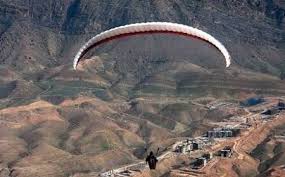 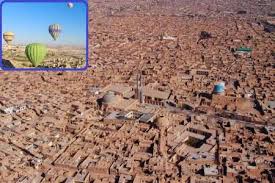 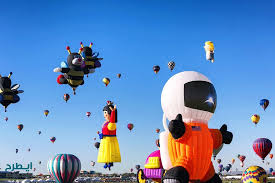 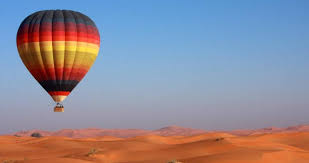 تصاویر (4 تصویر با کیفیت از نمای پروژه/چشم انداز پیرامونی و ...) : تصاویر (4 تصویر با کیفیت از نمای پروژه/چشم انداز پیرامونی و ...) : تصاویر (4 تصویر با کیفیت از نمای پروژه/چشم انداز پیرامونی و ...) : تصاویر (4 تصویر با کیفیت از نمای پروژه/چشم انداز پیرامونی و ...) : تصاویر (4 تصویر با کیفیت از نمای پروژه/چشم انداز پیرامونی و ...) : تصاویر (4 تصویر با کیفیت از نمای پروژه/چشم انداز پیرامونی و ...) : تصاویر (4 تصویر با کیفیت از نمای پروژه/چشم انداز پیرامونی و ...) : تصاویر (4 تصویر با کیفیت از نمای پروژه/چشم انداز پیرامونی و ...) : تصاویر (4 تصویر با کیفیت از نمای پروژه/چشم انداز پیرامونی و ...) : تصاویر (4 تصویر با کیفیت از نمای پروژه/چشم انداز پیرامونی و ...) : تصاویر (4 تصویر با کیفیت از نمای پروژه/چشم انداز پیرامونی و ...) : تصاویر (4 تصویر با کیفیت از نمای پروژه/چشم انداز پیرامونی و ...) : تصاویر (4 تصویر با کیفیت از نمای پروژه/چشم انداز پیرامونی و ...) : تصاویر (4 تصویر با کیفیت از نمای پروژه/چشم انداز پیرامونی و ...) : تصاویر (4 تصویر با کیفیت از نمای پروژه/چشم انداز پیرامونی و ...) : تصاویر (4 تصویر با کیفیت از نمای پروژه/چشم انداز پیرامونی و ...) : تصاویر (4 تصویر با کیفیت از نمای پروژه/چشم انداز پیرامونی و ...) : 